РЕШЕНИЕ                                                                                                     КАРАР                                                        № 1                                                                                         «29» октября 2023 годаО результатах схода граждан в населенном пункте Яковлево Яковлевского                 сельского поселения Елабужского  муниципального района Республики ТатарстанВ соответствии со статьями 25.1, 56 Федерального закона «Об общих принципах организации местного самоуправления в Российской Федерации», статьей 35 Закона Республики Татарстан «О местном самоуправлении в Республике Татарстан» составлен протокол схода граждан с результатами схода граждан, состоявшегося «29» октября 2023  года по вопросу « Согласны ли вы на введение самообложения в сумме 1000 рублей с граждан, место жительства которых расположено в границах населенного пункта Яковлево Яковлевского сельского поселения Елабужского муниципального района Республики Татарстан, достигших возраста 18 лет, за исключением инвалидов общего заболевания,  ветеранов ВОВ и боевых действий, вдов участников ВОВ и боевых действий, многодетных семей, студентов очных отделений высших и средне-специальных (средне-профессиональных) учебных заведений, размер платежей для которых составляет 500 рублей, и направление полученных средств на решение вопросов местного значения:Устройство, ремонт, содержание автомобильных дорог общего пользования местного значения в границах населенного пункта  (Асфальтирование части дороги по ул. Ленина в н.п. Яковлево).Согласно протоколу о результатах схода граждан:  В список участников схода, обладающих избирательным правом, включено 284 участников схода граждан, число участников схода граждан, принявших участие в голосовании  193 человек.По результатам голосования голоса участников схода граждан распределились следующим образом:за позицию «Да» проголосовало 193  участников схода граждан; за позицию «Нет» проголосовало 0  участников схода, воздержавшихся 0.На основании изложенного,  сход граждан решил:Признать сход граждан в населенном пункте  Яковлево  Яковлевского сельского поселения Елабужского  муниципального района Республики Татарстан	состоявшимся, результаты схода граждан – действительными.2.  Признать решение по вопросу: « Согласны ли вы на введение самообложения в сумме 1000 рублей с граждан, место жительства которых расположено в границах населенного пункта Яковлево Яковлевского сельского поселения Елабужского муниципального района Республики Татарстан, достигших возраста 18 лет, за исключением инвалидов общего заболевания,  ветеранов ВОВ и боевых действий, вдов участников ВОВ и боевых действий, многодетных семей, студентов очных отделений высших и средне-специальных (средне-профессиональных) учебных заведений, размер платежей для которых составляет 500 рублей, и направление полученных средств на решение вопросов местного значения:Устройство, ремонт, содержание автомобильных дорог общего пользования местного значения в границах населенного пункта  (Асфальтирование части дороги по ул. Ленина в н.п. Яковлево), принятым.Обнародовать результаты схода граждан в газете «Новая Кама», на официальном сайте Яковлевского сельского поселения (яковлевское.городелабуга.рф), на информационных стендах и на портале правовой информации Республики Татарстан.Настоящее решение подлежит  включению в регистр муниципальных нормативных правовых актов Республики Татарстан.Глава Яковлевскогосельского поселения                                                                   О.В. Козырева	тел./факс (85557)7 20 24 E-mail: Yakov.Elb@tatar.ru , сайт: www.городелабуга.рф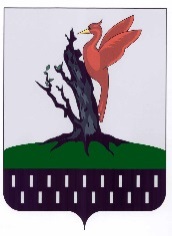 